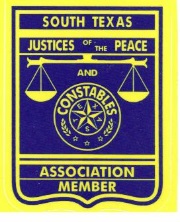 Board of Directors 2019-2020PRESIDENT			       PAST PRESIDENT		        VICE PRESIDENT Judge Josie Fernandez	       Constable Mark Vojvodich	       Constable Robert Vasquez          PO BOX 841			       8918 Tesoro Dr. Ste. 301		        PO Box 1894Freer, Texas 78357   		       San Antonio, Texas 78217                     Orange Grove, Texas 78372Off: 361-394-6011	                    Off: 210-335-4750			        Offi: 361-384-2486Fax: 361-394-5507		       Fax: 210-335-4750		        Fax: 361-384-0417j_fernandez_2005@yahoo.com 	       mvojvodich@bexar.org  	                       robert.vasquez@jimwellscounty-tx.govSECRETARY 				TREASURER				SERGEANT AT ARMS		Judge Luz M. Paiz			Constable Larry Gallardo		Judge Robert Gonzalez	PO Box 331				730 N Breyfogle Ste. B		710 E Main	Orange Grove, Texas 78372		Mission, Texas 78572			Robstown, Texas 78380Off: 361-384-2486			Off: 956-581-6800			Off: 361-767-5205Fax: 361-384-0417			Fax: 956-519-4242			Fax: 361-767-5266paizjp5.jwc@co.jim-wells.tx.us		larry.gallardo@co.hidalgo.tx.us		robert.gonzalez@co.nueces.tx.usJUDGE ADVOCATE			PARLIAMENTARIAN		CHAPLAIN			Judge Thelma Rodriguez	             Constable Miguel Villarreal		Constable Arturo Martinez10110 Compton Road	                           901 S Milmo			              PO Box 1242	Corpus Christi, Texas 78418	             Laredo, Texas 78046		              Freer, Texas 78357Off: 361-937-2614			Off: 956-523-4780			 Off: 361-394-5322Fax: 361-937-1015			Fax:			                            Fax: 361-394-5507thelma.rodriguez@nuecesco.com	mivillarreal@webbcountytx.gov      	arturo78357@yahoo.com-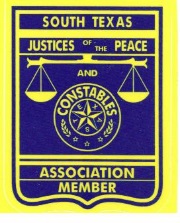 COURT CLERK REP.		DEPUTY REP.			DIST 1 DIRECTORMargo Mendoza			Ruben Salinas				PO Box 331				730 N Breyfogle Ste B	Orange Grove, Texas 78372		Mission, Texas 78572				Off: 361-384-2486			Off: 956-581-6800				Fax: 361-384-0417			Fax: 956-519-4242			margo.mendoza@co.jim-wells.tx.us 	ruben.salinas@co.hidalgo.tx.us		DIST 2 DIRECTOR			DIST 3 DIRECTOR			DIST 4 DIRECTOR	Judge Susan Moore		             Judge Lucy Rubio		             		POX BOX 678                                          11408 Leopard St.Goliad, Texas 77963			Corpus Christi, Texas 78410		Off: 361-645-3663			Off: 361-241-1222			Fax:                     			Fax: 361-242-2677			smoore@goliadcountytx.gov     	              lucy.rubio@nuecesco.com	              DIST 5 DIRECTOR			DIST 6 DIRECTOR	Judge Oscar Liendo			1110 Victoria Ste 103			Laredo, Texas 78041			Off: 956-523-4203			Fax: 956-523-5057			oliendo@webbcountytx.gov 		 